AZIENDA…………………………………………PI…………………………………….SDI………………………………......REFERENTE .……………………………………TEL……………………………..EMAIL…………………………………...PARTECIPANTE AL CORSONOMINATIVO ……………………………………………………………………………………………………………………..LUOGO DATA DI NASCITA E C.F ……………………………………………………………………………………………...TEL. ………………………………………………EMAIL………………………………………………………………………..Informativa sulla Privacy (Regolamento UE n. 679/2016 General Data Protection Regulation – GDPR)
I dati acquisiti con tale scheda saranno utilizzati esclusivamente per le finalità di adesione ai corsi di formazione, secondo le indicazioni fornite nella presente nota. Titolare del trattamento è Confindustria Caserta. Incaricati del trattamento sono gli addetti all’area sindacale e amministrativo/contabile
Consenso: Il sottoscritto _________________legale rappresentante dell’azienda __________________, acconsente al trattamento dei dati indicati nella presente scheda per le finalità e secondo le modalità di cui all’informativa sopra riportata.Per info
Daniela De Sanctis
Tel. 0823325422 int. 804
Email: ddesanctis@confindustriacaserta.it 
Da restituire debitamente compilata all’indirizzo 
Email info@confindustriacaserta.itIl pagamento va effettuato prima dell’avvio dei corsi, mediante bonifico bancario intestato a:UNINDUSTRIA CASERTA SERVIZI SRLIT 04 V 02008 14903 000401296047             DATA                                                                                                                       TIMBRO E FIRMA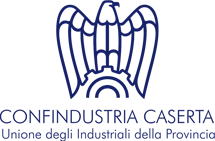  18 luglio 2024 (Modulo 4 ore) Anti-Stress Lavoro Correlato            CORSOCOSTI AZIENDE    ASSOCIATECOSTI AZIENDE NON ASSOCIATERLS MODULO A3160,00 € + iva200,00 € + ivaRLS ATTESTATO E MATERIALE DIDATTICO INTEGRATIVO (MDI)30,00 € 30,00 € INCONTRO INDIVIDUALE 4h70,00 € + iva85,00 € + ivaPACCHETTO COMPLETO 4H X5 INCONTRI = 20h 300,00 € + iva 400,00 € + iva